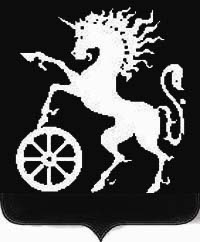 КРАСНОЯРСКИЙ КРАЙБОГОТОЛЬСКИЙ ГОРОДСКОЙ  СОВЕТ ДЕПУТАТОВЧЕТВЕРТОГО СОЗЫВАР Е Ш Е Н И Е07.05.2015                                          г. Боготол                                   № 22-331О назначении публичных слушаний по обсуждению проекта решения Боготольского городского Совета депутатов «Об утверждении отчета об исполнении бюджета города Боготола за 2014 год»В соответствии со статьёй 28 Федерального закона от 06.10.2003 №131-ФЗ «Об общих принципах организации местного самоуправления в Российской Федерации», Положением о публичных слушаниях в городе Боготоле, руководствуясь статьями 49, 79 Устава города Боготола, Боготольский городской Совет депутатов РЕШИЛ:1.	Назначить публичные слушания по обсуждению проекта решения Боготольского городского Совета депутатов «Об утверждении отчета об исполнении бюджета города Боготола за 2014 год» 26.05.2015 года в 14.00 часов местного времени, по адресу: Красноярский край, г. Боготол, ул. Шикунова, 1, этаж 3, зал заседаний.2. Информационное сообщение о дате, времени и месте проведения публичных слушаний по обсуждению проекта решения Боготольского городского Совета депутатов «Об утверждении отчета об исполнении бюджета города Боготола за 2014 год» (согласно приложению) опубликовать не позднее, чем за 10 дней до проведения публичных слушаний.3. Поручить администрации города Боготола (Снопков В.А.) организовать проведение публичных слушаний по обсуждению проекта  решения Боготольского городского Совета депутатов «Об утверждении отчета об исполнении бюджета города Боготола за 2014 год».4. Контроль за исполнением настоящего решения оставляю за собой. 5.Решение вступает в силу в день, следующий за днем его официального опубликования в газете «Земля боготольская».Глава города Боготола,председатель Боготольского городского Совета депутатов                                                   А.Н. Артибякин                                                              Приложение                                                                               к решению Боготольского                                                                                    городского Совета депутатов                                                                          от 07.05.2015 № 22-331Информационное сообщениеО ПРОВЕДЕНИИ ПУБЛИЧНЫХ СЛУШАНИЙ,НАЗНАЧЕННЫХ РЕШЕНИЕМБОГОТОЛЬСКОГО ГОРОДСКОГОСОВЕТА ДЕПУТАТОВот 07.05.2015 № 22-331      Тема: «Обсуждение проекта решения Боготольского городского Совета депутатов «Об утверждении отчета об исполнении бюджета города Боготола за 2014 год».       С проектом решения Боготольского городского Совета депутатов «Об утверждении отчета об исполнении бюджета города Боготола за 2014 год» можно ознакомиться на официальном сайте города Боготола www.bogotolcity.ru.      Инициатор: Боготольский городской Совет депутатов (решение от 07.05.2015 № 22-331).      Дата и время проведения: «26» мая 2015 года с 14-00 до 15-30.     Место проведения: зал заседаний администрации города Боготола (г.Боготол, ул.Шикунова,1, третий этаж).      Вопросы и предложения по теме публичных слушаний, а также по вопросам организации публичных слушаний можно направлять по телефонам 2-54-52, 2-54-58.